Πληροφορίες:         943ΚΟΙΝ:	Πίνακας Αποδεκτών: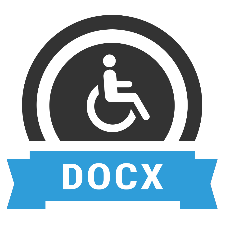 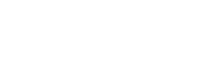 